                                                                          «УТВЕРЖДАЮ»                                                                                                                                                                              Председатель Комитета по культуре,                                                                  делам  молодёжи и спорту     ____________________А.Ю. Епишин                                                                                                                                      «            »                                   2019г..               ПОЛОЖЕНИЕо проведение соревнований по лыжным гонкам - «Закрытие лыжного сезона - 2019».I. ЦЕЛИ И ЗАДАЧИСоревнование проводится в соответствии с муниципальной программой «Спорт городского округа Домодедово на 2017 – 2021 годы», с целью дальнейшего развития массовой физкультурной и спортивной работы среди населения, а также:привлечения населения к регулярным занятиям лыжным спортом;популяризации лыжного спорта;выявления сильнейших спортсменов городского округа Домодедово.II. ВРЕМЯ И МЕСТО ПРОВЕДЕНИЯСоревнования проводятся 16 марта 2019 года в городском округе Домодедово, на городской лыжной трассе  лесопарковой зоны мкр. Западный, ул. Опушка. Начало соревнований в 11.00.III. ПРОГРАММА СОРЕВНОВАНИЙIV. ЗАЯВКИРегистрация участников осуществляется предварительно, только в электронном виде   по ссылке: http://orgeo.ru/event/8774В день соревнований участник, прошедший электронную регистрацию, подтверждает свое участие на столе регистрации  за 30 мин. до старта своей возрастной группы, предоставляя паспорт или свидетельство о рождении, медицинскую справку с допуском врача.Участники до 17 лет включительно допускаются только при наличии медицинской справки с допуском врача, участники от 18 лет и старше – при наличии допуска врача или расписки, подтверждающей персональную ответственность за свое здоровье.Без медицинского допуска участники к соревнованиям не допускаются! Выдача стартовых номеров и чипов проводится в зоне старта за 15 минут до начала гонки.Судейство соревнования возлагается на Главную судейскую коллегию.Главный судья: Колесников Александр ВладимировичПомощник главного судьи: Богомяков Дмитрий Николаевич Контактное лицо:: 8(496)792-45-84 (Гапчук Юрий Григорьевич); e-mail:  otdelsporta.dom@mail.ruV. ОПРЕДЕЛЕНИЕ ПОБЕДИТЕЛЕЙ И НАГРАЖДЕНИЕУчастники, занявшие 1 места в своих возрастных группах награждаются грамотами, медалями и памятными подарками. Участники, занявшие 2 и 3 места награждаются грамотами и медалями.VI. ФИНАНСОВЫЕ РАСХОДЫВсе расходы, связанные с организацией и проведением турнира, осуществляются   в соответствии с муниципальной программой «Спорт городского округа Домодедово на 2017-2021 годы».VII. ОРГАНИЗАЦИЯ СОРЕВНОВАНИЙОбщее руководство подготовкой и проведением соревнований осуществляет Комитет по культуре, делам молодёжи и спорту. Непосредственное проведение возлагается на   МБУ «ЦФКС «Горизонт» и МБУ СШ «Олимп».VIII. ОБЕСПЕЧЕНИЕ БЕЗОПАСНОСТИБезопасность, антитеррористическая защищенность и медицинское обслуживание участников соревновании и зрителей обеспечивается в соответствии с постановлением Губернатора Московской области № 63-ПГ от 05.03.2001 г. «О порядке проведения массовых мероприятий на спортивных сооружениях в Московской области» и распоряжением Губернатора Московской области № 400-РГ от 17.10.2008 г. «Об обеспечении общественного порядка и безопасности, оказании гражданам своевременной квалифицированной помощи при проведении массовых мероприятий на территории Московской области».IX. ЗАКЛЮЧИТЕЛЬНЫЕ ПОЛОЖЕНИЯВопросы, не предусмотренные положением, рассматриваются Оргкомитетом по проведению соревнований.Командная заявка на участие в лыжной гонке«Закрытие лыжного сезона - 2019»Дата: 16 марта 2019 г.(муниципальное образование, название коллектива)          Руководитель организации   ____________________  телефон  ______________ подпись ________________                                                              (Ф.И.О.)                         М.П.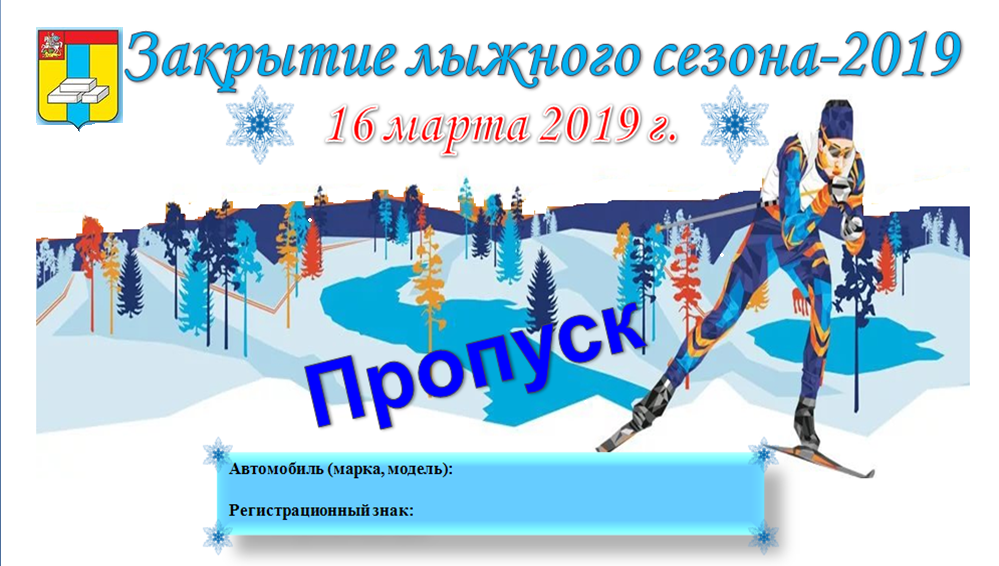 №Участники ГруппыВозрастДистанция (км.)1Мальчики,ДевочкиЖ10 и М102009 г. р. и моложе1 км.2Мальчики,ДевочкиЖ12 и М122007 -2008 г. р.2 км.3Мальчики,ДевочкиЖ14 и М142005-2006 г.р.2 км.4Юноши,ДевушкиЖ16 и М162003-2004 г.р.3 км.5Юноши,ДевушкиЖ18 и М182001-2002 г. р.3 км.6Мужчины,М201991-2000 г. р.5 км.6ЖенщиныЖ201991-2000 г. р.3 км.7Мужчины,М301981-1990 г. р.5 км.7ЖенщиныЖ301981-1990 г. р3 км.8Мужчины,М401971-1980 г. р.5 км.8ЖенщиныЖ401971-1980 г. р3 км.9Мужчины,М501970 г. р. и старше5 км.9ЖенщиныЖ501970 г. р. и старше3 км.№ФИОДата рожденияДомашний адресВиза врача